Отчет начальника Отдела МВД России по району Аэропорт г. Москвы полковника полиции И.А. Суснина перед представительными органами муниципальных образований о результатах оперативно-служебной деятельности Отдела МВД России по району Аэропорт г. Москвы за 2023 год» 21 февраля 2024 года.Уважаемые участники совещания!Работа Отдела МВД России по району Аэропорт г. Москвы в отчетном периоде 2023 года была направлена на решение задач, определенных на 2023 год в соответствии с требованиями Директивы Министерства внутренних дел № 1 дсп от 03 ноября 2022 года «О приоритетных направлениях деятельности органов внутренних дел Российской Федерации в 2023 году».В течение 12 месяцев 2023 года на территории оперативного обслуживания Отдела зарегистрировано 17 867 заявлений (сообщений) о преступлениях, административных правонарушениях и происшествиях, в 2023 году за аналогичный период зарегистрировано 16 458.За отчетный период зарегистрировано 1 210 преступлений, что на 11,3% больше, чем в 2022 году (1 087), из них общеуголовной направленности 1 155 (+13,5 %) (2022 году – 1 018). 	По итогам работы Отдела за 12 месяцев 2023 года раскрыто (направлено в суд) 251 преступление, что на 21,3 % меньше, чем в 2022 году (319). 	За отчетный период отмечается снижение на 0,3 % зарегистрированных тяжких и особо тяжких преступлений – 293 (2022 год - 294), из которых раскрыто 84 (29 %). На 18% снизилось количество зарегистрированных краж: в 2023 году – 383 (2022 год - 467), из которых раскрыто 58 (15,4 %).На 55,8% возросло количество зарегистрированных мошенничеств: в 2023 году – 623 (2022 году - 400), из которых раскрыто 79 (12,7%), (основная доля преступлений совершается с использованием сети «Интернет», с платежными банковскими картами и с использованием мобильной связи). Также на 20,3% уменьшилось количество зарегистрированных преступлений экономической направленности: 2023 год - 55 (2022 год - 69), из которых раскрыто 17 (2022 год – 75 или 31%). За отчетный период зарегистрирована 1 кража транспортного средства (2022 год – 2).Зарегистрировано 8 грабежей (2022 год – 7), лица, совершившие преступления, установлены. За отчетный период зарегистрировано 1 разбойное нападение (2022 год – 2), лицо совершившее преступление установлено.Количество выявленных преступлений, связанных с незаконным оборотом наркотических средств и сильнодействующих веществ снизилось на 51,02%, в 2023 год - 24 (2022 год - 49), из которых раскрыто 12 преступлений (50 %) (2022 год - 18).В отчетном периоде зарегистрировано 1 преступление, связанное с незаконным хранением оружия (2022 год - 3).На 19,2% произошло снижение количества зарегистрированных преступлений, совершенных в общественных местах в 2023 - 252 (2022 - 312), из которых раскрыто 106 преступлений (42,1%) (2022 год - 128).Сократилось до 15,5% число преступлений, совершенных на улицах, в 2023 году – 93 (2022 год - 110), раскрываемость составила 81,7% (2023 год - 76, 2022 год - 79).За 12 месяцев 2023 года следственным отделом возбуждено 520 уголовных дел (2022 год – 435).Отделением дознания возбуждено 406 уголовных дел (2021 – 505).За 2023 год сотрудниками уголовного розыска установлены и изобличены в преступной деятельности лица по 109 преступлениям различных степеней тяжести, 2022 год-121, снижение составило 12 преступлений. За 12 месяцев 2023 года силами ОУУП было отработано 96 % жилого сектора, в рамках отработки жилого сектора выявлено 287 квартир сдаваемых в аренду, из них. 54 квартиры, сдаваемых иностранным гражданам.За отчетный период ОУУП выявлено и раскрыто 48 преступлений. Из категории тяжких и особо тяжких преступлений сотрудниками отдела раскрыто 3 преступления, преступлений средней тяжести - 10, преступлений небольшой тяжести – 21, преступлений двойной превенции - 12.За отчетный период УУП составлено 1046 административных протоколов.На территории района проживает 11 лиц, в отношении которых установлен административный надзор. За отчетный период в отношении поднадзорных лиц составлено 17 протоколов по ст. 19.24 КоАП РФ. На учете по категории «лица, формально подпадающие под административный надзор» состоит 25 человек. По итогам работы за 2023 год сотрудниками ОР ППСП Отдела выявлено и раскрыто 26 преступлений (2022 - 20), а также задержано 8 лиц, находящихся в розыске.Сотрудниками ОР ППСП составлено 4273 административных протокола. На территории района Аэропорт г. Москвы численность детского населения составляет 12 312 человек в возрасте от 0 до 18 лет, из них в возрасте от 15 до 18 лет – 1 656 человек, от 7 до 14 лет – 5 788 человек, от 0 до 6 лет 4515 человек.  За истекший период 2023 года выявлено и поставлено на профилактический учет в ОДН - 19 несовершеннолетних, 10 родителей, ненадлежащим образом исполняющих свои обязанности по воспитанию, содержанию своих несовершеннолетних детей. Предупреждение преступлений является одним из приоритетных направлений деятельности в борьбе с преступностью. За истекший период 2023 года на территории района Аэропорт несовершеннолетними преступления не совершались, возбуждено 10 уголовных дел, где несовершеннолетние являются потерпевшими.Продолжена работа по выявлению и доставлению с улиц безнадзорных, беспризорных несовершеннолетних, а также подростков, совершающих правонарушения. В Дежурную часть ОМВД было доставлено 213 несовершеннолетних.Выявлено 70 несовершеннолетних находящихся в ночное время в общественных местах без сопровождения родителей, либо других законных представителей.За анализируемый период 2023 года 18 несовершеннолетних помещено в учреждения системы профилактики безнадзорности и правонарушений несовершеннолетних, из них:- в Центр временного содержания несовершеннолетних правонарушителей ГУ МВД России по г. Москве помещено 10 несовершеннолетних правонарушителей;- в лечебно-профилактические учреждения – 3;- в социально-реабилитационные центры – 5.Основным приоритетным направлением деятельности ОВМ является качественное оказание государственных услуг населению и контроль за исполнением миграционного законодательства.За 2023 год оказано 7496 государственных услуг по выдаче заграничных паспортов (2022 год –9388), паспортов гражданина Российской Федерации 4061 (2022 год –3794).Количество оформленных приглашений на въезд в Российскую Федерацию иностранным гражданам составило – 59 (2022 – 47). Исполнено государственных услуг по регистрационному учёту граждан Российской Федерации по месту пребывания и по месту жительства 7569 (2022 –7424).За 12 месяцев 2023 года исполнено государственных услуг в отношении иностранных граждан – 17821 (2022 год – 21045)Число лиц, приведенных к Присяге гражданина РФ, приобретших гражданство РФ – 242 (2022 - 114).Принято уведомлений о наличии иного гражданства или документа на право постоянного проживания в ином государстве – 764 (2022-291).По итогам работы за 12 месяцев 2023 года показатель удовлетворённости граждан качеством государственных услуг составил 97,22%.В целях исполнения поставленных задач по исполнению государственной функции контроля (надзора) за соблюдением положений миграционного законодательства за 12 месяцев 2023 года силами ОВМ УВД по САО проведено 24 проверочных мероприятия по соблюдению миграционного законодательства Российской Федерации на различных объектах инфраструктуры Северного административного округа города Москвы.В результате осуществления служебной деятельности Отделом по вопросам миграции ОМВД России по району Аэропорт г. Москвы составлено 334 материалов об административных правонарушениях (2022 – 447).По итогам работы 12 месяцев 2023 г. Отдел МВД России по району Аэропорт г. Москвы имеет положительную оценку своей деятельности, занимает 46 место согласно оценке деятельности территориальных органов ГУ МВД России по г. Москве по ведомственным показателям.Готов ответить на вопросы.Начальник Отдела МВД Россиипо району Аэропорт г. Москвыполковник полиции                                                                                  И.А. Суснин  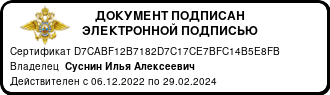 